Всероссийский фотофестиваль «Посмотри!»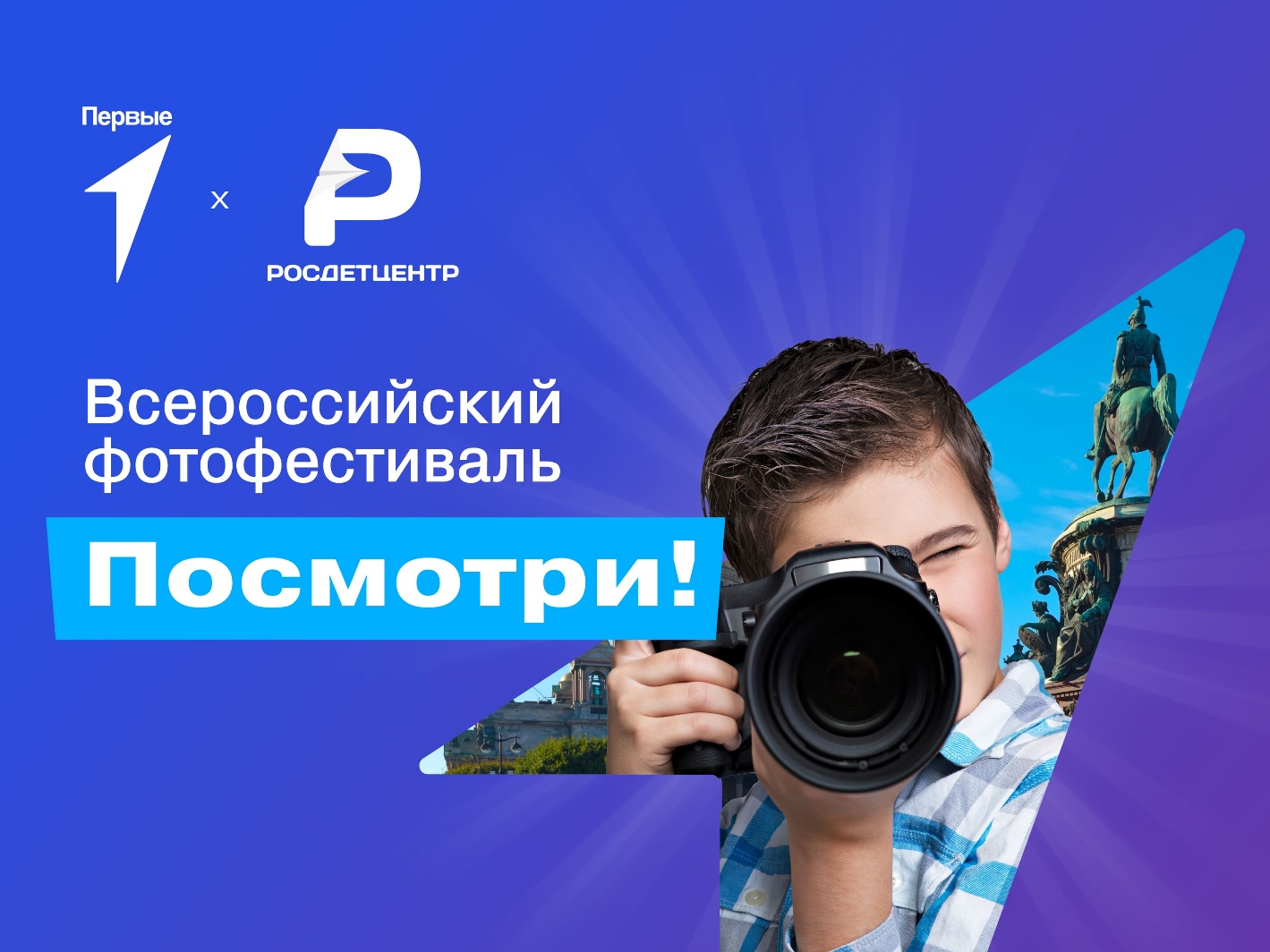 Посмотри на мир через объектив камеры или смартфона и на примере фотографий природы покажи, как важно оберегать нашу планету!Приглашаем принять участие во Всероссийском фотофестивале «Посмотри!». Фотофестиваль – это конкурс фотографий, который проводится для выявления и поддержки талантливых участников Движения.Направления: экологическое и культурноеПрием заявок на экологическое направление: с 1 июня по 30 сентября 2023 года.
Прием заявок на культурное направление: с 3 июля по 13 августа 2023 года.
К участию приглашаются: школьники от 6 лет до 17 лет (включительно на дату завершения Фотофестиваля), специалисты в области воспитания, наставники
Формат участия: индивидуальный.

Номинации экологического направления:Мир животныхМир растенийЯвления в природеЭкология городаНоминации культурного направления:Россия в объективеМоя семья. Моя РоссияПри подаче заявки участникам необходимо:прикрепить к заявке  фотографию, соответствующую требованиям, описанным в Концепции;выбрать номинацию, которой соответствует фотография («Мир животных», «Мир растений», «Явления в природе», «Экология города», «Россия в объективе», «Моя семья. Моя Россия») согласно КонцепцииРаботы победителей экологического направления Фотофестиваля «Посмотри!» примут участие в уличных фотовыставках в городах Российской Федерации летом 2024 года. Работы победителей культурного направления Фотофестиваля «Посмотри!» примут участие в фотовыставке в рамках фестиваля «Новая философия воспитания» . Присоединяйся к экологическому направлению: ПОДАТЬ ЗАЯВКУПрисоединяйся к культурному направлению: ПОДАТЬ ЗАЯВКУПрисоединяйтесь к нашим официальным сообществам Вконтакте и Телеграм, чтобы быть в курсе событий! 